DATOS PERSONALES. MANUEL EDUARDO MUÑOZ GILC.C. 1.016.005.267 DE BOGOTAFORMACIÓN ACADÉMICA. BachillerCapacitación 2000. EXPERIENCIA LABORAL EN COMERCIO EXTERIOR. Cargo:AUXILIAR DE ADUANAS AGENCIA DE ADUANAS VALLEY CUSTOMS SAS NIVEL 1.04 de diciembre 2023, actualmenteCargo:ASISTENTE DE OPERACIONES FALCON FREIGHT S.A. EN REORGANIZACIÓN28 de febrero de 2023 hasta 05 de septiembre de 2023AÑOS DE EXPERIENCIA LABORAL: 13 AÑOSHOJA DE VIDACOLABORADOR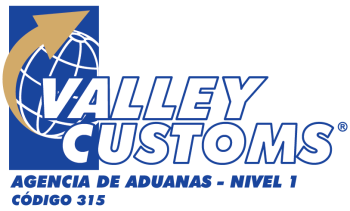 